DEBRECENI EGYETEM SZOLNOK CAMPUS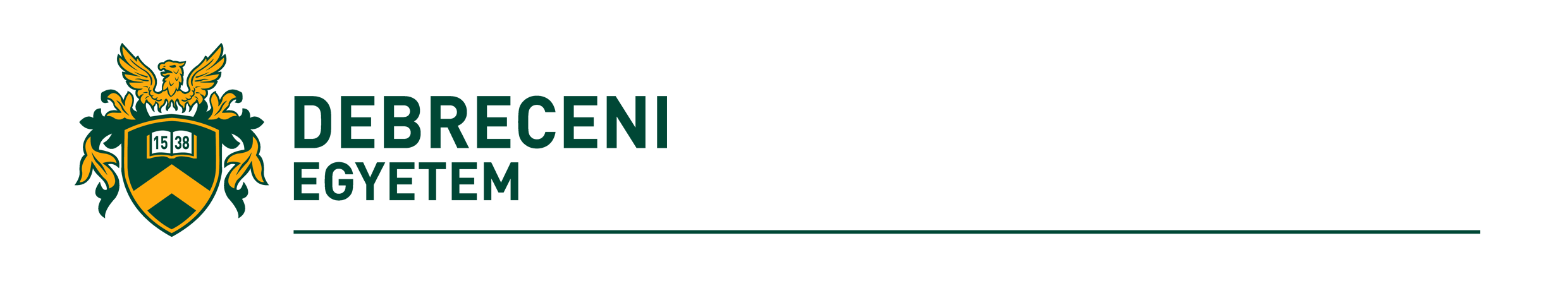 H-5000 Szolnok, Tiszaligeti sétány 14.
Tel.: 56/510-300/5715Turizmus - Vendéglátás alapképzési szakNappali, levelező, távoktatás tagozatA Záróvizsga komplex témakörei A komplex témakörök általános kérdésfelvetésének megválaszolása után az elvégzett szakiránynak megfelelően (V: Vendéglátás szervezése, E: Egészségturizmus, Sz: Szállodamenedzsment) válassza ki és fejtse ki a problémát! 1. Mutassa be a turizmus rendszerét és az elemei közötti összefüggéseket, a turizmus megjelenési formáit és várható jövőbeli trendjeit!  V: Ismertesse a vendéglátás gazdasági jelentőségét és fejlesztési lehetőségeit! E: Ismertesse az egészségturizmus fejlesztésének hazai stratégiáját! Sz: Ismertesse a hazai és a nemzetközi szállodaipar fejlődésének fő irányait! 2. Mutassa be a turizmus irányításának nemzetközi, országos és regionális szerveit és a magyar non-profit turisztikai szervezeteket, a TDM-ek funkcióit, kialakításuk főbb elveit! V: Ismertesse a vendéglátó üzletek létesítésénél közreműködő hatóságokat, szerepüket az üzlet nyitásában és üzemeltetésében! E: Ismertesse a spa- és wellness létesítmények nyitásánál és üzemeltetésében közreműködő hatóságok funkcióit! Sz: Ismertesse a szállodák létesítése és működése során közreműködő hatóságok és szakmai szervezetek szerepét!  3. Mutassa be a turisztikai piacon tevékenykedő vállalkozásokat és kapcsolatrendszerüket! V: Ismertesse a vendéglátó szolgáltatók csoportosítási rendszerét és az üzletek megjelenési formáit! E: Ismertesse az egészségturisztikai szolgáltatások és intézmények csoportosítási rendszerét és megjelenési formáit! Sz: Ismertesse a szálláshelyszolgáltatással foglalkozó vállalkozások csoportosítási rendszerét és a szálláshelyek megjelenési formáit! 4. Mutassa be Európa, Ázsia és Amerika turisztikai piacainak és célterületeinek keresleti és kínálati viszonyait!  V: Ismertesse a vendéglátóipari franchise nemzetközi és hazai megnyilvánulásait és jellemzőit az adott célterületeken! E: Ismertesse a jelzett célterületek és piacok egészségturisztikai sajátosságait! Sz: Ismertesse a szállodai franchise nemzetközi megnyilvánulásait és jellemzőit az adott célterületeken! 5. Mutassa be Magyarország turisztikai erőforrásainak legfontosabb jellemzőit, keresleti és kínálati elemeit, regionális jellegzetességeit!  V: Ismertesse a magyar gasztronómia turisztikai piacra vihető elemeit és a gasztroturizmus megjelenési formáit! E: Ismertesse és értékelje egy egészségturisztikai szempontból kiemelkedő magyarországi régió keresleti és kínálati tényezőit valamint a piaci szereplők között kialakult hálózatokat! Sz: Ismertesse a szállodai élménymenedzsment, mint turisztikai erőforrás szerepét és jelentőségé! 6. Mutassa be a szállodák szolgáltatáskínálatának jellemzőit! V: Ismertesse a diverzifikálás és differenciálás megjelenését a városi szállodákban lévő éttermek választékkialakításának területén!  E: Ismertesse a fizikai aktivitások jelentőségét és szervezetre gyakorolt hatását a szabadidő eltöltésében! Sz: Ismertesse a diverzifikálás és differenciálás megjelenését a business city szállodák területén! 7. Mutassa be a szálláshelyszolgáltatás munkaszervezési sajátosságait, a struktúra és a funkció összefüggéseit!  V: Ismertessen speciális, korszerű munkaszervezési módszereket a szállodai éttermek/rendezvények területén!  E: Ismertessen speciális munkaszervezési módszereket szezonálisan és egész évben üzemelő  wellness létesítmények esetében! Sz: Ismertessen speciális, korszerű munkaszervezési módszereket a konferencia szállodák területén! 8. Mutassa be a szálláshelyszolgáltatás főbb területeinek gazdálkodási sajátosságait! V: Ismertesse a gazdálkodás eredményességét befolyásoló tényezők jövedelmezőségre való hatásának alakulását a szállodák vendéglátó egységeiben! E: Ismertesse a gazdálkodás eredményességét befolyásoló tényezők jövedelmezőségre való hatásának alakulását a day spa-k esetében! Sz: Ismertesse a szállodák piaci poziciójának meghatározási technikáit, valamint a piackutatás speciális módszereit! 9. Mutassa be a turisztikai erőforrások tulajdonságait, földrajzi összefüggéseit (felszínformák, éghajlat stb.), kulturális hátterüket, a fenntartható turizmusfejlesztéssel való kapcsolódásaikat! V: Ismertesse a fenntarthatóság és a minőségmenedzsment összefüggéseit a vendéglátó üzletekben zajló tevékenységekre vonatkozóan!  E: Ismertesse az egészségturizmus és az ökoturizmus találkozási pontjait és összefüggéseit! Sz: Ismertesse a szállodák környezetvédelmi feladatait a fenntartható gazdálkodás érdekében! 10. Mutassa be a turisztikai és vendéglátó marketingtevékenység sajátosságait! V: Ismertesse a marketing alap- és részstratégiák alkotásának folyamatát egy vendéglátó vállalkozás esetében! E: Ismertesse a marketing alap- és részstratégiák alkotásának folyamatát egy élményfürdő esetében! Sz: Ismertesse a marketing alap- és részstratégiák alkotásának folyamatát egy golfszálloda esetében!  11. Mutassa be a turisztikai és vendéglátó marketingkommunikáció sajátosságait! V: Ismertesse a kommunikációs eszközök és módszerek alkalmazását egy vendéglátó üzlet esetében! E: Ismertesse a kommunikációs eszközök és módszerek alkalmazását egy gyógyszálloda esetében! Sz: Ismertesse a kommunikációs eszközök és módszerek alkalmazását egy városi üdülőszálloda esetében! 12. Mutassa be a turisztikai animációs tevékenység tartalmát, a szabadidő eltöltési módokat befolyásoló tényezőket! V: Ismertesse a vendéglátás szolgáltató tevékenységének feltételeit! E: Ismertesse az animátor feladatait a gyógyturisztikai szolgáltatók esetében! Sz: Ismertesse a szállodai animáció formáit a klubhotelekben! 13. Mutassa be a vendéglátás tevékenységi köreit, a tevékenység tárgyi feltételeit! V: Ismertesse a vendéglátás tevékenységi köreihez kapcsolódó élelmiszer-higiéniai követelményeket és azok érvényesítésének menedzsment feladatait! E: Ismertesse és értékelje a kereskedelmi szálláshelyek osztályba sorolási rendszere alapján a wellness szállodák által nyújtandó minimális wellness szolgáltatások nyújtásának tárgyi feltételeit! Sz: Ismertesse a szállodák működésének speciális tárgyi-műszaki feltételeit és azok közegészségügyi-higiéniai követelményeit! 14. Mutassa be a vendéglátás üzlethálózatát, az egyes üzletkörök, üzletprofilok és üzlettípusok jellemzőit! V: Mutassa be a jó higiéniai gyakorlat és a HACCP rendszer alkalmazásának lehetőségeit a különböző üzlettípusok üzemeltetési gyakorlatában! E: Ismertesse az egészségorientált étkeztetés jelentőségét és lehetőségeit a gyógyszállodai vendéglátásban! Sz: Ismertesse a MICE szegmens fogyasztói szokásait, a vendéglátás iránt jelentkező jellemző igényét és annak kielégítési lehetőségeit! 15. Mutassa be a turizmus emberi erőforrás szükségletét és a leggyakrabban alkalmazott HR eszközöket és módszereket! V: Ismertesse a vendéglátásban alkalmazott munkaidőrendszereket, munkabeosztási formákat és sajátos szervezési eljárásait! E: Ismertesse és értékelje a spa létesítmények sajátos erőforrás szükségletét, a sajátos munkaköröket és alkalmazott HR eszközöket és módszereket! Sz: Ismertesse a szállodai munkaügyi gazdálkodás sajátos jellemzőit, a létszám- és bérgazdálkodás elemzésére alkalmas technikákat! 16. Mutassa be a turisztikai szolgáltatások ármeghatározásának főbb módszereit, a szolgáltatóknál alkalmazható árstratégiákat! V: Ismertesse vendéglátás által készített termékek nyilvántartási és kalkulációs rendszerét és technikáit! E: Ismertesse az árdifferenciálás és árkedvezmények lehetséges rendszerét egy wellness centrum esetében! Sz: Ismertesse a yield menedzsment alkalmazási lehetőségeit a felsőkategóriás szállodapiacon! 17. Mutassa be a turisztikai kínálat összetevőit, az egyes elemek sajátosságait, kialakításukat befolyásoló tényezőket, a termékfejlesztés folyamatát és eredményeit! V: Ismertesse vendéglátás üzletköröktől függő italkínálatát, az italok szerepét a turisztikai kínálatban! E: Ismertesse a stresszkezelő eljárások kialakításának feltételeit, módszereit és a kiajánlás lehetőségeit! Sz: Ismertesse a szállodai törzsvendég programok kialakításának elveit és gyakorlati megvalósulásuk lehetőségeit! 18. Mutassa be a turisztikai értékesítési csatornákat és kapcsolatokat! V: Ismertesse a társasétkezések értékesítésének sajátosságait, az ajánlattétel folyamatát! E: Ismertesse az elektronikus értékesítés lehetőségeit az egészségturisztikai létesítmények esetében! Sz: Ismertesse a szállodák és az utazási irodák kapcsolatrendszerét, valamint a közvetlen értékesítés lehetőségeit! 19. Mutassa a be a turisztikai kereslet jellemzőit, a szegmentációs szinteket, a keresletet befolyásoló tényezőket és mérési lehetőségeit! V: Ismertesse a vendéglátás lehetőségeit a fogyasztói igények és az ételkínálat összhangjának megteremtésében, különös tekintettel az egészségorientált kínálat kialakítására! E: Ismertesse Cooper egyensúlyi elvének érvényesülését a gyógy-és wellness szállodai rekreáció területén! Sz: Ismertesse a gyógyszállodai ételkínálat kialakítása során célszerűen érvényesítendő szempontokat! Milyen diétás táplálkozási igények kielégítésének van realitása gyógyszállodai élelmezésben? 